Video 1 - Drawing the graphThe skateboarder Rick wants to come in the top __________ of competitors. We can use a cumulative frequency graph to look at the scores. There were __________ competitors in the whole competition. To complete a cumulative frequency table you need to work out a _________ total by _________ up the numbers in each row. You should always ___________ that the total matches the total number of people in the question. We always plot the ____________ on the vertical axis and the data we are looking at on the ____________ axis. Then plot each point on the ___________ point of each interval with the corresponding ____________. Lastly join the points up with a _____________.Fill in the blanks using the following words (there are some red herrings):Video 2 – Analysing the graphWhat are the three things that you will be asked to estimate from a cumulative frequency graph?How do we find the position of the middle (median) value?Do we need to use the formula ? If not, why not?Which fractions represent the three items from question 1?Why does Rick need to be above the upper quartile?Video 3 – Box plots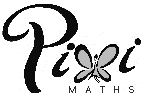 How many years had it been since a survey of women’s body 	         sizes had been conducted? How much money did this survey cost?How many people were in the survey shown on the cumulative frequency chart?What are the three vital statistics that Sue is interested in?What other two values do we need to draw a box plot?Label the diagram below with the five key parts of a box plot.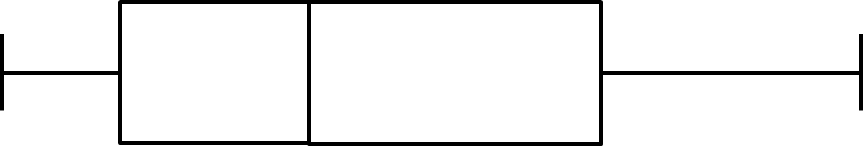 What are the two main factors that we should compare when looking at two or more box plots next to each other?rulerquartermultiplyingendsmooth curvehorizontalfifty-sixcumulative frequencyhalfaddingcheckrunningmidtotalninety